
1800 Bronson Blvd., Fennimore, WI 53809 | 608.822.3262 | Toll Free: 800.362.3322 | www.swtc.edu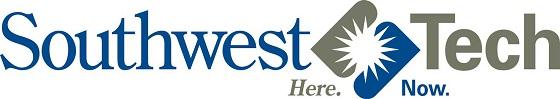 Human Services Associate ProgramCourse CurriculumSemester 1   (Tuition: $2,220  Books: $240-$630)Semester 1   (Tuition: $2,220  Books: $240-$630)Semester 1   (Tuition: $2,220  Books: $240-$630)Course #Course TitleCredits10-520-101Introduction to Human Services3Credits: 3 Lecture Hours: 54
Students investigate the various roles and responsibilities of human service providers. Students examine the history of "helping" and its influence on contemporary programs and policies. Students explore the challenges and dilemmas confronting human service providers as well as current trends and controversies. Because effective human service providers are aware of their own values and biases, students reflect on their thoughts, beliefs, and attitudes about working with diverse populations.Credits: 3 Lecture Hours: 54
Students investigate the various roles and responsibilities of human service providers. Students examine the history of "helping" and its influence on contemporary programs and policies. Students explore the challenges and dilemmas confronting human service providers as well as current trends and controversies. Because effective human service providers are aware of their own values and biases, students reflect on their thoughts, beliefs, and attitudes about working with diverse populations.Credits: 3 Lecture Hours: 54
Students investigate the various roles and responsibilities of human service providers. Students examine the history of "helping" and its influence on contemporary programs and policies. Students explore the challenges and dilemmas confronting human service providers as well as current trends and controversies. Because effective human service providers are aware of their own values and biases, students reflect on their thoughts, beliefs, and attitudes about working with diverse populations.10-520-104Community Resources and Services3Credits: 3 Lecture Hours: 54
Students identify programs and services provided by local human service agencies, through presentations by guest speakers, site visits, and independent research. Students create a resource file. Students implement a service project to address an unmet need in the community.Credits: 3 Lecture Hours: 54
Students identify programs and services provided by local human service agencies, through presentations by guest speakers, site visits, and independent research. Students create a resource file. Students implement a service project to address an unmet need in the community.Credits: 3 Lecture Hours: 54
Students identify programs and services provided by local human service agencies, through presentations by guest speakers, site visits, and independent research. Students create a resource file. Students implement a service project to address an unmet need in the community.10-801-195Written Communication3Credits: 3 Lecture Hours: 54
Students develop writing skills through prewriting, drafting, revising, and editing. Students complete writing assignments designed to help the learner analyze audience and purpose, research and organize ideas, and format and design documents based on subject matter and content. Students develop critical reading and thinking skills through the analysis of a variety of written documents.Credits: 3 Lecture Hours: 54
Students develop writing skills through prewriting, drafting, revising, and editing. Students complete writing assignments designed to help the learner analyze audience and purpose, research and organize ideas, and format and design documents based on subject matter and content. Students develop critical reading and thinking skills through the analysis of a variety of written documents.Credits: 3 Lecture Hours: 54
Students develop writing skills through prewriting, drafting, revising, and editing. Students complete writing assignments designed to help the learner analyze audience and purpose, research and organize ideas, and format and design documents based on subject matter and content. Students develop critical reading and thinking skills through the analysis of a variety of written documents.10-809-172Introduction to Diversity Studies3Credits: 3 Lecture Hours: 54
Students draw from several disciplines to reaffirm the basic American values of justice and equality by learning a basic vocabulary, a history of immigration and conquest, principles of transcultural communication, legal liability and the value of aesthetic production to increase the probability of respectful encounters among people. In addition to an analysis of majority/minority relations in a multicultural context, the topics of ageism, sexism, gender differences, sexual orientation, the disabled and the American Disability Act (ADA) are explored. Ethnic relations are studied in global and comparative perspectives.Credits: 3 Lecture Hours: 54
Students draw from several disciplines to reaffirm the basic American values of justice and equality by learning a basic vocabulary, a history of immigration and conquest, principles of transcultural communication, legal liability and the value of aesthetic production to increase the probability of respectful encounters among people. In addition to an analysis of majority/minority relations in a multicultural context, the topics of ageism, sexism, gender differences, sexual orientation, the disabled and the American Disability Act (ADA) are explored. Ethnic relations are studied in global and comparative perspectives.Credits: 3 Lecture Hours: 54
Students draw from several disciplines to reaffirm the basic American values of justice and equality by learning a basic vocabulary, a history of immigration and conquest, principles of transcultural communication, legal liability and the value of aesthetic production to increase the probability of respectful encounters among people. In addition to an analysis of majority/minority relations in a multicultural context, the topics of ageism, sexism, gender differences, sexual orientation, the disabled and the American Disability Act (ADA) are explored. Ethnic relations are studied in global and comparative perspectives.10-809-188Developmental Psychology3Credits: 3 Lecture Hours: 54
Developmental Psychology is the study of human development throughout the lifespan. This course explores developmental theory and research with an emphasis on the interactive nature of the biological, cognitive, and psychosocial changes that affect the individual from conception to death. Application activities and critical thinking skills will enable students to gain an increased knowledge and understanding of themselves and others.Credits: 3 Lecture Hours: 54
Developmental Psychology is the study of human development throughout the lifespan. This course explores developmental theory and research with an emphasis on the interactive nature of the biological, cognitive, and psychosocial changes that affect the individual from conception to death. Application activities and critical thinking skills will enable students to gain an increased knowledge and understanding of themselves and others.Credits: 3 Lecture Hours: 54
Developmental Psychology is the study of human development throughout the lifespan. This course explores developmental theory and research with an emphasis on the interactive nature of the biological, cognitive, and psychosocial changes that affect the individual from conception to death. Application activities and critical thinking skills will enable students to gain an increased knowledge and understanding of themselves and others.15Semester 2   (Tuition: $2,220  Books: $480-$810)Semester 2   (Tuition: $2,220  Books: $480-$810)Semester 2   (Tuition: $2,220  Books: $480-$810)Course #Course TitleCredits10-520-102Ethics for the Profession3Credits: 3 Lecture Hours: 54
Students demonstrate their understanding of the Ethical Standards of Human Service Professionals through reflection, class discussion, and case studies. Students apply a model for ethical decision-making to real-world scenarios. Students examine the ethical issues involved in current controversies that affect human services. Prerequisite: Introduction to Human Services (10-520-101)Credits: 3 Lecture Hours: 54
Students demonstrate their understanding of the Ethical Standards of Human Service Professionals through reflection, class discussion, and case studies. Students apply a model for ethical decision-making to real-world scenarios. Students examine the ethical issues involved in current controversies that affect human services. Prerequisite: Introduction to Human Services (10-520-101)Credits: 3 Lecture Hours: 54
Students demonstrate their understanding of the Ethical Standards of Human Service Professionals through reflection, class discussion, and case studies. Students apply a model for ethical decision-making to real-world scenarios. Students examine the ethical issues involved in current controversies that affect human services. Prerequisite: Introduction to Human Services (10-520-101)10-520-103Issues In ATODA3Credits: 3 Lecture Hours: 54
Students examine the impact of legal and illegal drug use upon individuals and society. Students analyze the physiological and psychological effects of drugs. Students identify local resources for ATODA services and investigate current treatment strategies. Students reflect upon their attitudes and values about drug use, and how these beliefs may influence their work as human service providers. Prerequisite: Written Communications (10-801-195)Credits: 3 Lecture Hours: 54
Students examine the impact of legal and illegal drug use upon individuals and society. Students analyze the physiological and psychological effects of drugs. Students identify local resources for ATODA services and investigate current treatment strategies. Students reflect upon their attitudes and values about drug use, and how these beliefs may influence their work as human service providers. Prerequisite: Written Communications (10-801-195)Credits: 3 Lecture Hours: 54
Students examine the impact of legal and illegal drug use upon individuals and society. Students analyze the physiological and psychological effects of drugs. Students identify local resources for ATODA services and investigate current treatment strategies. Students reflect upon their attitudes and values about drug use, and how these beliefs may influence their work as human service providers. Prerequisite: Written Communications (10-801-195)10-520-105Interviewing and Counseling Techniques3Credits: 3 Lecture Hours: 54
Students demonstrate entry-level interviewing skills through role-plays and simulations. Students apply the "strengths perspective" and "solution-focused" techniques to client interactions. Prerequisite: Introduction to Human Services (10-520-101)Credits: 3 Lecture Hours: 54
Students demonstrate entry-level interviewing skills through role-plays and simulations. Students apply the "strengths perspective" and "solution-focused" techniques to client interactions. Prerequisite: Introduction to Human Services (10-520-101)Credits: 3 Lecture Hours: 54
Students demonstrate entry-level interviewing skills through role-plays and simulations. Students apply the "strengths perspective" and "solution-focused" techniques to client interactions. Prerequisite: Introduction to Human Services (10-520-101)10-801-198Speech3Credits: 3 Lecture Hours: 54
Students explore the fundamentals of effective oral presentations to small and large groups. Students demonstrate competency through topic selection, audience analysis, methods of organization, research, structuring evidence and support, delivery techniques, and other essential elements of speaking successfully, including the listening process.Credits: 3 Lecture Hours: 54
Students explore the fundamentals of effective oral presentations to small and large groups. Students demonstrate competency through topic selection, audience analysis, methods of organization, research, structuring evidence and support, delivery techniques, and other essential elements of speaking successfully, including the listening process.Credits: 3 Lecture Hours: 54
Students explore the fundamentals of effective oral presentations to small and large groups. Students demonstrate competency through topic selection, audience analysis, methods of organization, research, structuring evidence and support, delivery techniques, and other essential elements of speaking successfully, including the listening process.10-809-198Intro to Psychology3Credits: 3 Lecture Hours: 54
Students survey the multiple aspects of human behavior. This involves a survey of the theoretical foundations of human functioning in such areas as learning, motivation, emotions, personality, deviance and pathology, physiological factors, and social influences. The student forms an insightful understanding of the complexities of human relationships in personal, social, and vocational settingsCredits: 3 Lecture Hours: 54
Students survey the multiple aspects of human behavior. This involves a survey of the theoretical foundations of human functioning in such areas as learning, motivation, emotions, personality, deviance and pathology, physiological factors, and social influences. The student forms an insightful understanding of the complexities of human relationships in personal, social, and vocational settingsCredits: 3 Lecture Hours: 54
Students survey the multiple aspects of human behavior. This involves a survey of the theoretical foundations of human functioning in such areas as learning, motivation, emotions, personality, deviance and pathology, physiological factors, and social influences. The student forms an insightful understanding of the complexities of human relationships in personal, social, and vocational settings15Semester 3   (Tuition: $2,810  Books: $470-$970)Semester 3   (Tuition: $2,810  Books: $470-$970)Semester 3   (Tuition: $2,810  Books: $470-$970)Course #Course TitleCredits10-520-106Issues of Gerontology3Credits: 3 Lecture Hours: 54
Students examine the challenges faced by individuals and society as human longevity increases. Students explore the issues of concern to older adults: ageism, physical and mental health, finances, relationships, living situations, and long-term/end-of-life care. Students examine their attitudes and beliefs about working with elders. Students identify local providers of services for older adults. Prerequisite: Introduction to Human Services (10-520-101) Ethics for the Profession (10-520-102)Credits: 3 Lecture Hours: 54
Students examine the challenges faced by individuals and society as human longevity increases. Students explore the issues of concern to older adults: ageism, physical and mental health, finances, relationships, living situations, and long-term/end-of-life care. Students examine their attitudes and beliefs about working with elders. Students identify local providers of services for older adults. Prerequisite: Introduction to Human Services (10-520-101) Ethics for the Profession (10-520-102)Credits: 3 Lecture Hours: 54
Students examine the challenges faced by individuals and society as human longevity increases. Students explore the issues of concern to older adults: ageism, physical and mental health, finances, relationships, living situations, and long-term/end-of-life care. Students examine their attitudes and beliefs about working with elders. Students identify local providers of services for older adults. Prerequisite: Introduction to Human Services (10-520-101) Ethics for the Profession (10-520-102)10-520-108Methods of Social Casework3Credits: 3 Lecture Hours: 54
Students develop skills in several areas of the human services profession including case management, crisis intervention, documentation, and grant writing. Prerequisite: Interviewing & Counseling Techniques (10-520-105)Credits: 3 Lecture Hours: 54
Students develop skills in several areas of the human services profession including case management, crisis intervention, documentation, and grant writing. Prerequisite: Interviewing & Counseling Techniques (10-520-105)Credits: 3 Lecture Hours: 54
Students develop skills in several areas of the human services profession including case management, crisis intervention, documentation, and grant writing. Prerequisite: Interviewing & Counseling Techniques (10-520-105)10-520-109Professional Documentation in Human Services3Credits: 3 Lecture Hours: 54
Students document client information in accordance with professional guidelines using written, recorded and role-played case studies. Students create cover letters, memos, electronic correspondence, and a grant proposal. Prerequisites: Written Communication (10-801-195) Interviewing & Counseling Techniques (10-520-105)Credits: 3 Lecture Hours: 54
Students document client information in accordance with professional guidelines using written, recorded and role-played case studies. Students create cover letters, memos, electronic correspondence, and a grant proposal. Prerequisites: Written Communication (10-801-195) Interviewing & Counseling Techniques (10-520-105)Credits: 3 Lecture Hours: 54
Students document client information in accordance with professional guidelines using written, recorded and role-played case studies. Students create cover letters, memos, electronic correspondence, and a grant proposal. Prerequisites: Written Communication (10-801-195) Interviewing & Counseling Techniques (10-520-105)10-520-121Field Study I4Credits: 4 Lecture Hours: 18 Occupational Hours: 216
Students gain "on-the-job" experience through placements at local human service agencies. Students examine their progress towards learning goals through reflection, discussion, and supervision. Students discuss their experiences, challenges, ethics, and boundary issues during the weekly seminar. Students are not paid for their time in the field. Prerequisites: Ethics for the Profession (10-520-102), Issues in ATODA (10-520-103)Credits: 4 Lecture Hours: 18 Occupational Hours: 216
Students gain "on-the-job" experience through placements at local human service agencies. Students examine their progress towards learning goals through reflection, discussion, and supervision. Students discuss their experiences, challenges, ethics, and boundary issues during the weekly seminar. Students are not paid for their time in the field. Prerequisites: Ethics for the Profession (10-520-102), Issues in ATODA (10-520-103)Credits: 4 Lecture Hours: 18 Occupational Hours: 216
Students gain "on-the-job" experience through placements at local human service agencies. Students examine their progress towards learning goals through reflection, discussion, and supervision. Students discuss their experiences, challenges, ethics, and boundary issues during the weekly seminar. Students are not paid for their time in the field. Prerequisites: Ethics for the Profession (10-520-102), Issues in ATODA (10-520-103)10-809-159Abnormal Psychology3Credits: 3 Lecture Hours: 54
Students survey the essential features, possible causes, and assessment and treatment of the various types of abnormal behavior from the viewpoint of the major theoretical perspectives in the field of abnormal psychology. Students will be introduced to the diagnosis system of the Diagnostic and Statistical Manual of Mental Disorders (DSM-IV). In addition, the history of the psychology of abnormality will be traced. Cultural and social perspectives in understanding and responding to abnormal behavior will be explored as well as current topics and issues within abnormal psychology.Credits: 3 Lecture Hours: 54
Students survey the essential features, possible causes, and assessment and treatment of the various types of abnormal behavior from the viewpoint of the major theoretical perspectives in the field of abnormal psychology. Students will be introduced to the diagnosis system of the Diagnostic and Statistical Manual of Mental Disorders (DSM-IV). In addition, the history of the psychology of abnormality will be traced. Cultural and social perspectives in understanding and responding to abnormal behavior will be explored as well as current topics and issues within abnormal psychology.Credits: 3 Lecture Hours: 54
Students survey the essential features, possible causes, and assessment and treatment of the various types of abnormal behavior from the viewpoint of the major theoretical perspectives in the field of abnormal psychology. Students will be introduced to the diagnosis system of the Diagnostic and Statistical Manual of Mental Disorders (DSM-IV). In addition, the history of the psychology of abnormality will be traced. Cultural and social perspectives in understanding and responding to abnormal behavior will be explored as well as current topics and issues within abnormal psychology.10-809-196Intro to Sociology3Credits: 3 Lecture Hours: 54
Students explore the basic concepts of sociology: culture, socialization, social stratification, multi-culturalism, and the five institutions, including family, government, economics, religion, and education. Other topics include demography, deviance, technology, environment, social issues, social change, social organization, and workplace issues.Credits: 3 Lecture Hours: 54
Students explore the basic concepts of sociology: culture, socialization, social stratification, multi-culturalism, and the five institutions, including family, government, economics, religion, and education. Other topics include demography, deviance, technology, environment, social issues, social change, social organization, and workplace issues.Credits: 3 Lecture Hours: 54
Students explore the basic concepts of sociology: culture, socialization, social stratification, multi-culturalism, and the five institutions, including family, government, economics, religion, and education. Other topics include demography, deviance, technology, environment, social issues, social change, social organization, and workplace issues.19Semester 4   (Tuition: $2,370  Books: $180-$420)Semester 4   (Tuition: $2,370  Books: $180-$420)Semester 4   (Tuition: $2,370  Books: $180-$420)Course #Course TitleCredits10-520-107Disability Studies3Credits: 3 Lecture Hours: 54
Students examine disability as a "social construct" created by the non-disabled community. Students analyze the barriers that prevent many people with disabilities from full participation in society. Students identify the causes and characteristics of various disabling conditions. Students reflect on their attitudes and beliefs about working with people with disabilities. Students investigate resources for people with disabilities as well as strategies for increasing inclusion. Prerequisites: Ethics for the Profession (10-520-102) Community Resources & Services (10-520-104)Credits: 3 Lecture Hours: 54
Students examine disability as a "social construct" created by the non-disabled community. Students analyze the barriers that prevent many people with disabilities from full participation in society. Students identify the causes and characteristics of various disabling conditions. Students reflect on their attitudes and beliefs about working with people with disabilities. Students investigate resources for people with disabilities as well as strategies for increasing inclusion. Prerequisites: Ethics for the Profession (10-520-102) Community Resources & Services (10-520-104)Credits: 3 Lecture Hours: 54
Students examine disability as a "social construct" created by the non-disabled community. Students analyze the barriers that prevent many people with disabilities from full participation in society. Students identify the causes and characteristics of various disabling conditions. Students reflect on their attitudes and beliefs about working with people with disabilities. Students investigate resources for people with disabilities as well as strategies for increasing inclusion. Prerequisites: Ethics for the Profession (10-520-102) Community Resources & Services (10-520-104)10-520-112Children, Youth, & Family3Credits: 3 Lecture Hours: 54
Students will explore the issues and concerns affecting the family system. Students will develop strategies for working effectively with families. Students will learn about child abuse/neglect investigations, foster care, and community-based interventions with children and adolescents. Students will examine models of practice for working with at-risk youth and strengthening families. Prerequisites: Ethics for the Profession (10-520-102) Community Resources & Services (10-520-104)Credits: 3 Lecture Hours: 54
Students will explore the issues and concerns affecting the family system. Students will develop strategies for working effectively with families. Students will learn about child abuse/neglect investigations, foster care, and community-based interventions with children and adolescents. Students will examine models of practice for working with at-risk youth and strengthening families. Prerequisites: Ethics for the Profession (10-520-102) Community Resources & Services (10-520-104)Credits: 3 Lecture Hours: 54
Students will explore the issues and concerns affecting the family system. Students will develop strategies for working effectively with families. Students will learn about child abuse/neglect investigations, foster care, and community-based interventions with children and adolescents. Students will examine models of practice for working with at-risk youth and strengthening families. Prerequisites: Ethics for the Profession (10-520-102) Community Resources & Services (10-520-104)10-520-122Field Study II4Credits: 4 Lecture Hours: 18 Occupational Hours: 216
Students demonstrate advanced skills and techniques used in the field. Students examine their progress toward learning goals through reflection, discussion, and supervision. Students discuss their experiences, challenges, ethics, and boundary issues during the weekly seminar. Students are not paid for their time in the field. Prerequisite: Field Study I (10-520-121)Credits: 4 Lecture Hours: 18 Occupational Hours: 216
Students demonstrate advanced skills and techniques used in the field. Students examine their progress toward learning goals through reflection, discussion, and supervision. Students discuss their experiences, challenges, ethics, and boundary issues during the weekly seminar. Students are not paid for their time in the field. Prerequisite: Field Study I (10-520-121)Credits: 4 Lecture Hours: 18 Occupational Hours: 216
Students demonstrate advanced skills and techniques used in the field. Students examine their progress toward learning goals through reflection, discussion, and supervision. Students discuss their experiences, challenges, ethics, and boundary issues during the weekly seminar. Students are not paid for their time in the field. Prerequisite: Field Study I (10-520-121)10-804-123Math with Business Applications3Credits: 3 Lecture Hours: 54
Students use real numbers, basic operations, linear equations, proportions with one variable, percents, simple interest, compound interest, annuity, and apply math concepts to the purchasing/buying process, the selling process, and apply basic statistics to business/consumer applications.Credits: 3 Lecture Hours: 54
Students use real numbers, basic operations, linear equations, proportions with one variable, percents, simple interest, compound interest, annuity, and apply math concepts to the purchasing/buying process, the selling process, and apply basic statistics to business/consumer applications.Credits: 3 Lecture Hours: 54
Students use real numbers, basic operations, linear equations, proportions with one variable, percents, simple interest, compound interest, annuity, and apply math concepts to the purchasing/buying process, the selling process, and apply basic statistics to business/consumer applications.10-809-195Economics3Credits: 3 Lecture Hours: 54
Students will develop analytical skills central to how a market-oriented system operates and the factors that influence national economic policy. Students will apply basic concepts and analyses to a variety of contemporary problems and public policy issues. These concepts include scarcity, resources, alternative economic systems, growth, supply and demand, monetary and fiscal policy, inflation, unemployment, and global economic issues.Credits: 3 Lecture Hours: 54
Students will develop analytical skills central to how a market-oriented system operates and the factors that influence national economic policy. Students will apply basic concepts and analyses to a variety of contemporary problems and public policy issues. These concepts include scarcity, resources, alternative economic systems, growth, supply and demand, monetary and fiscal policy, inflation, unemployment, and global economic issues.Credits: 3 Lecture Hours: 54
Students will develop analytical skills central to how a market-oriented system operates and the factors that influence national economic policy. Students will apply basic concepts and analyses to a variety of contemporary problems and public policy issues. These concepts include scarcity, resources, alternative economic systems, growth, supply and demand, monetary and fiscal policy, inflation, unemployment, and global economic issues.16Total Credits: 65Total Credits: 65Total Credits: 65Estimated Total Tuition: $9,620Estimated Total Tuition: $9,620Estimated Total Tuition: $9,620